29.4	BIOLOGY (231)		29.4.1	Biology Paper 1 (231/1) – Theory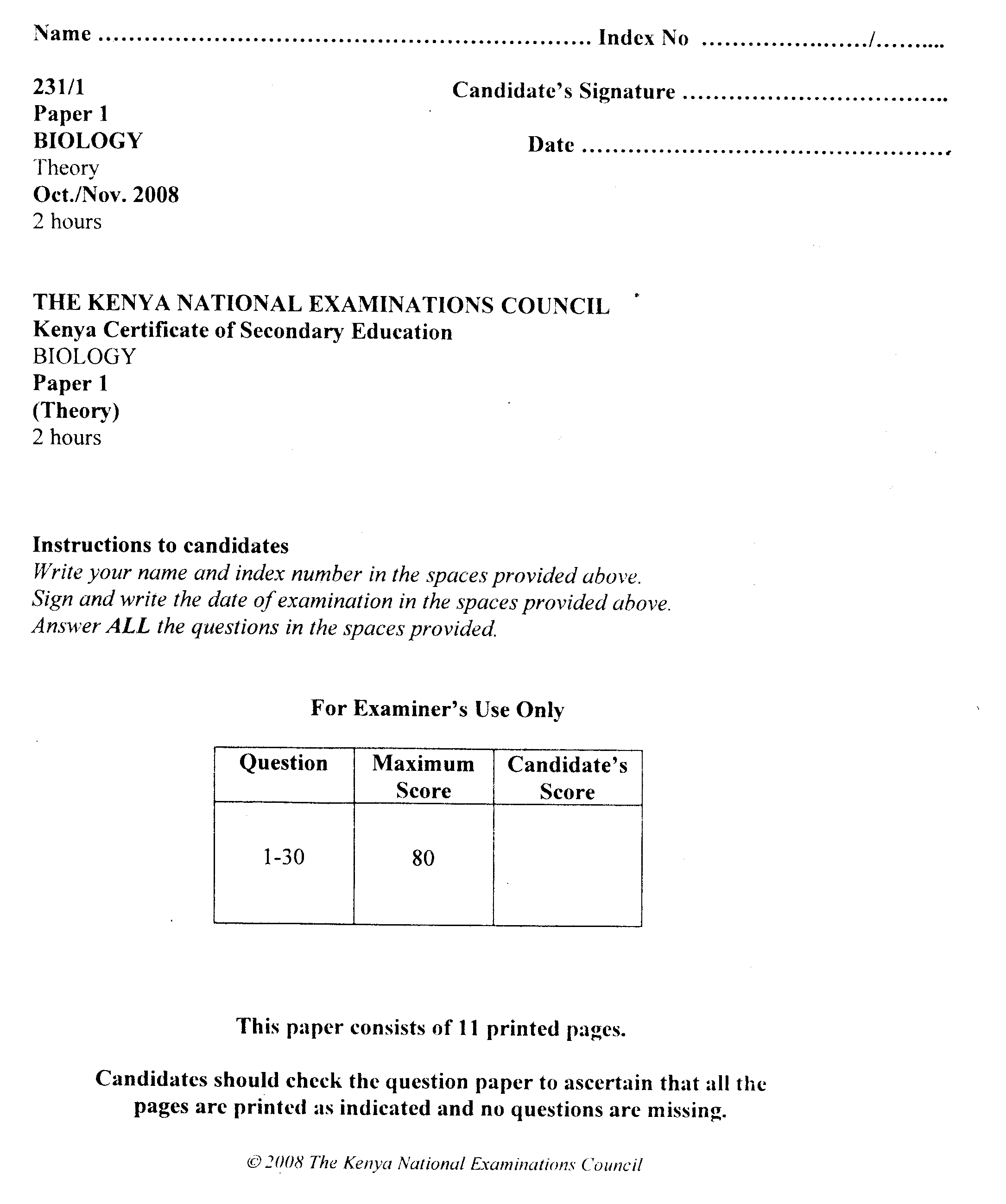 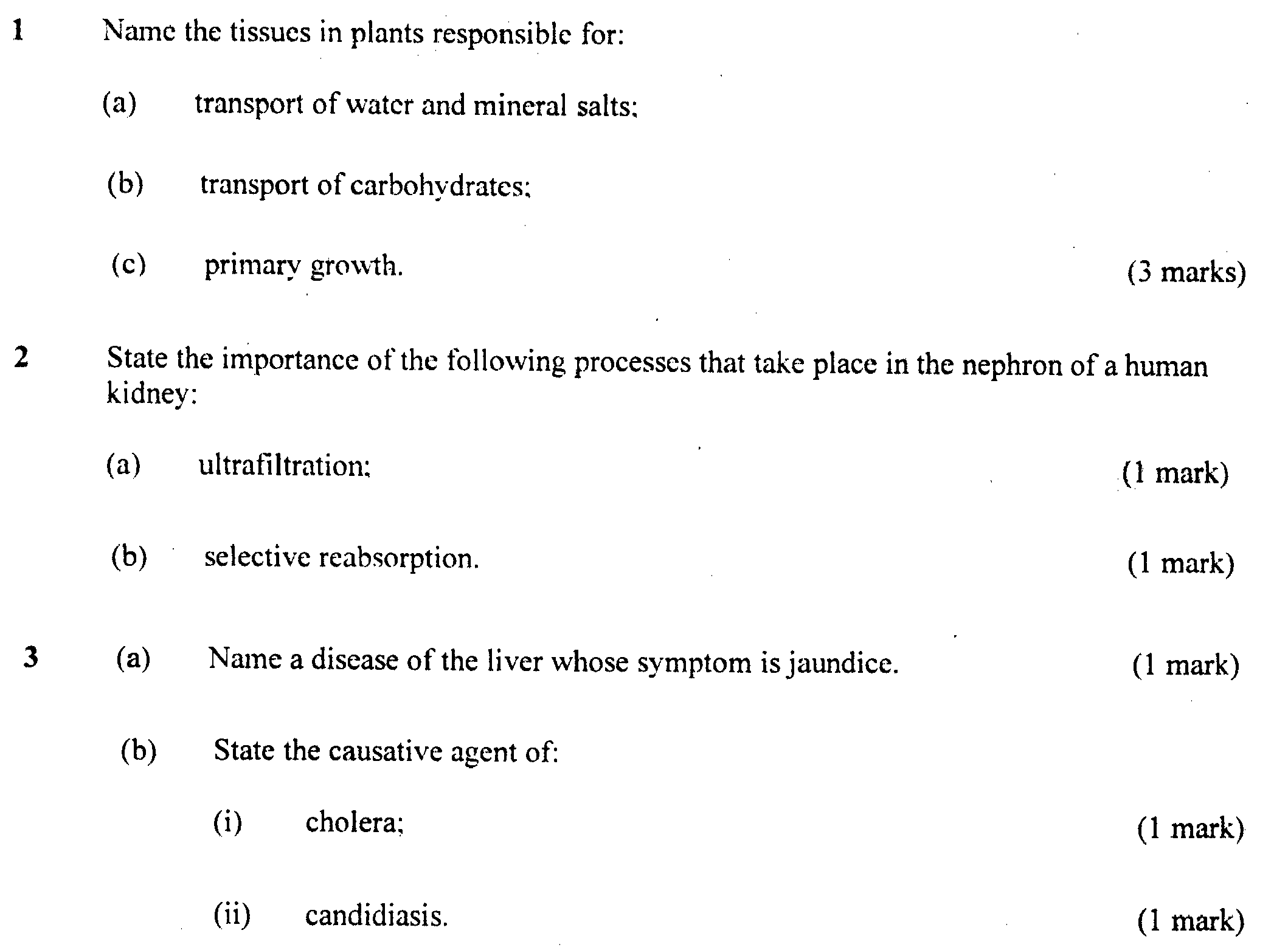 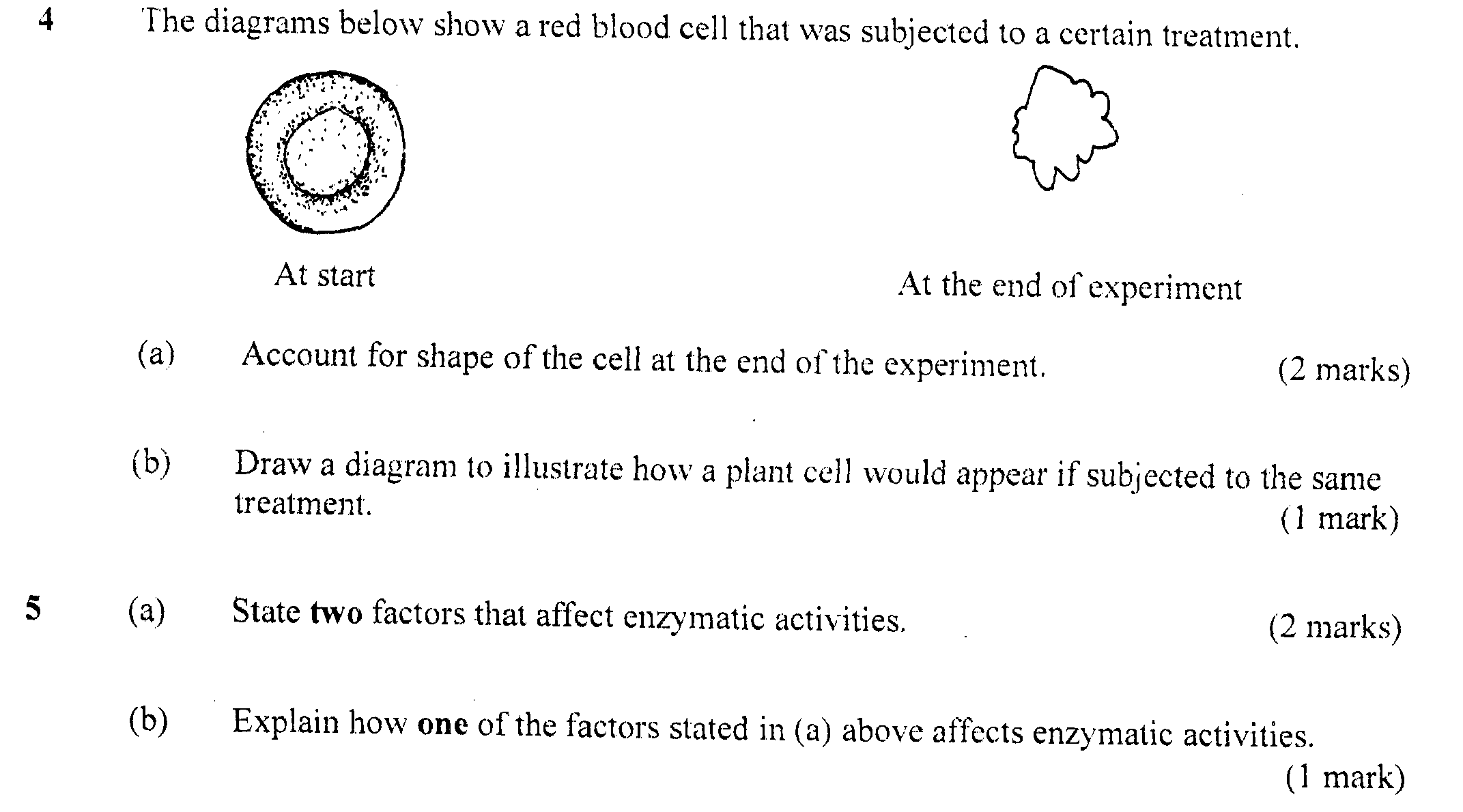 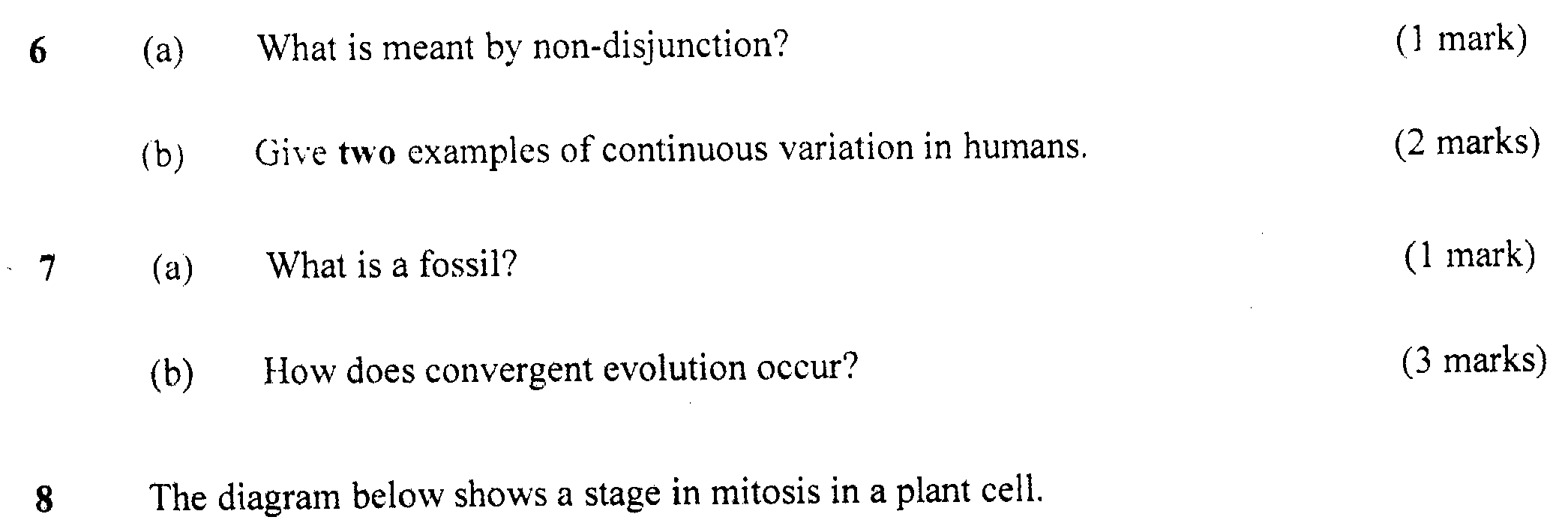 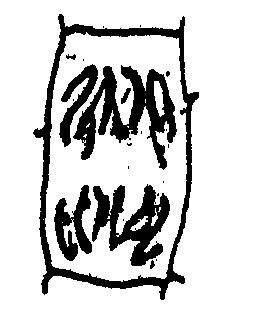 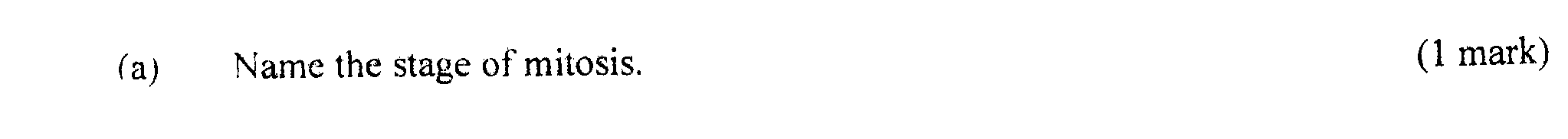 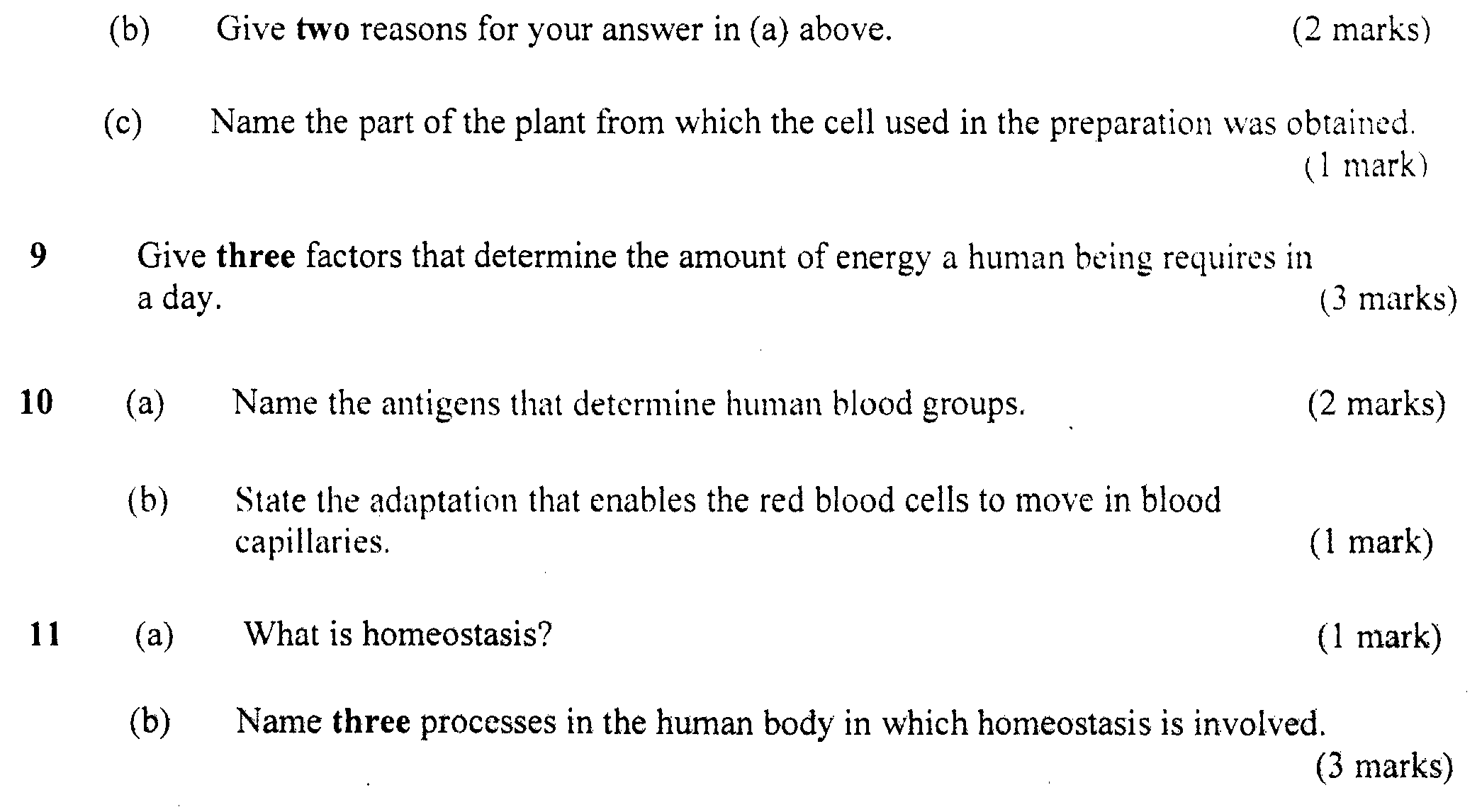 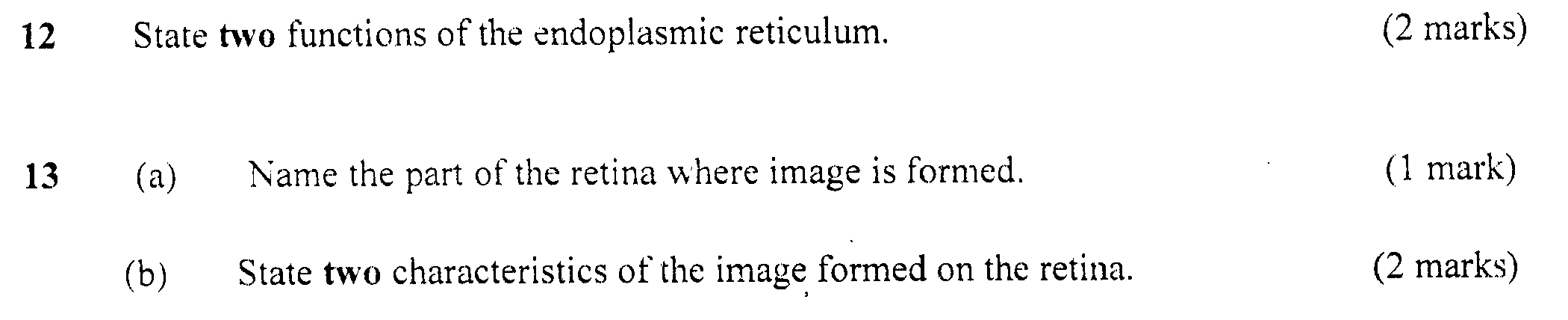 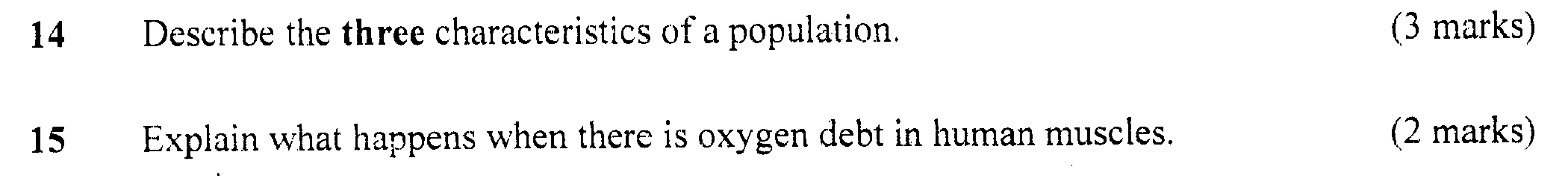 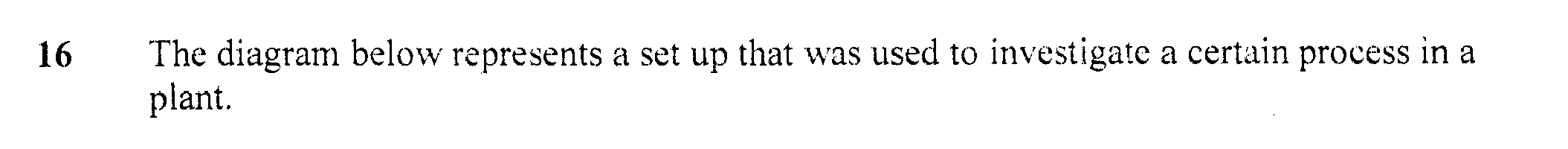 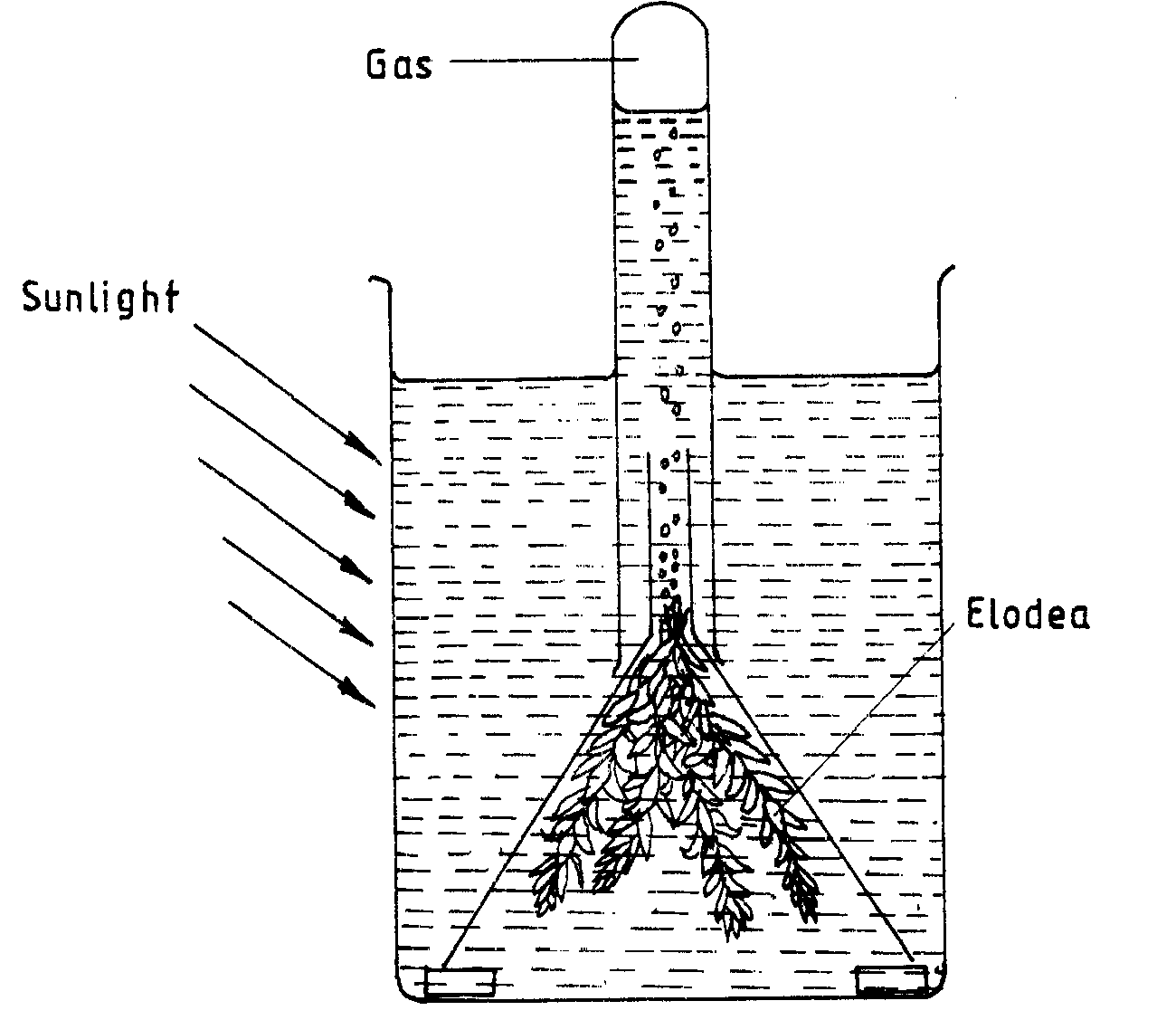 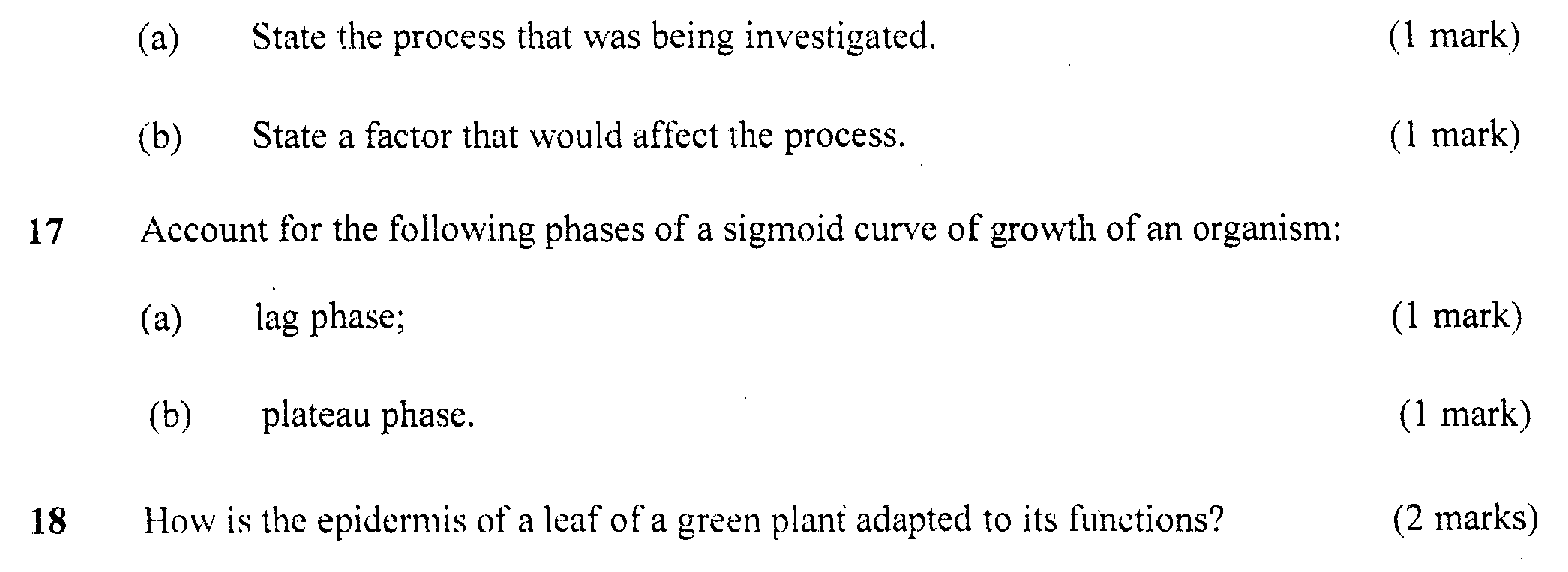 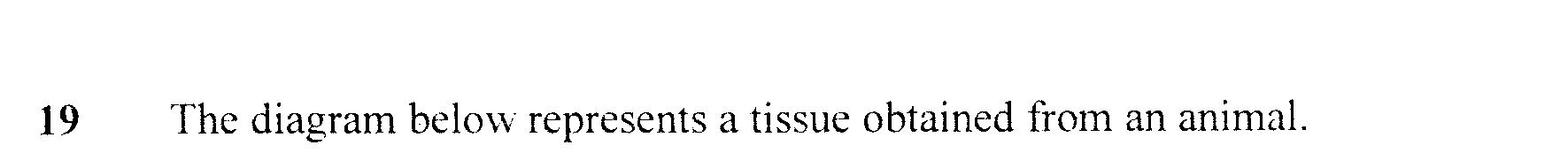 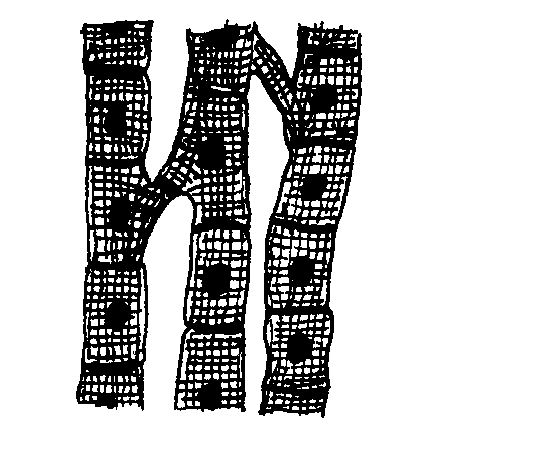 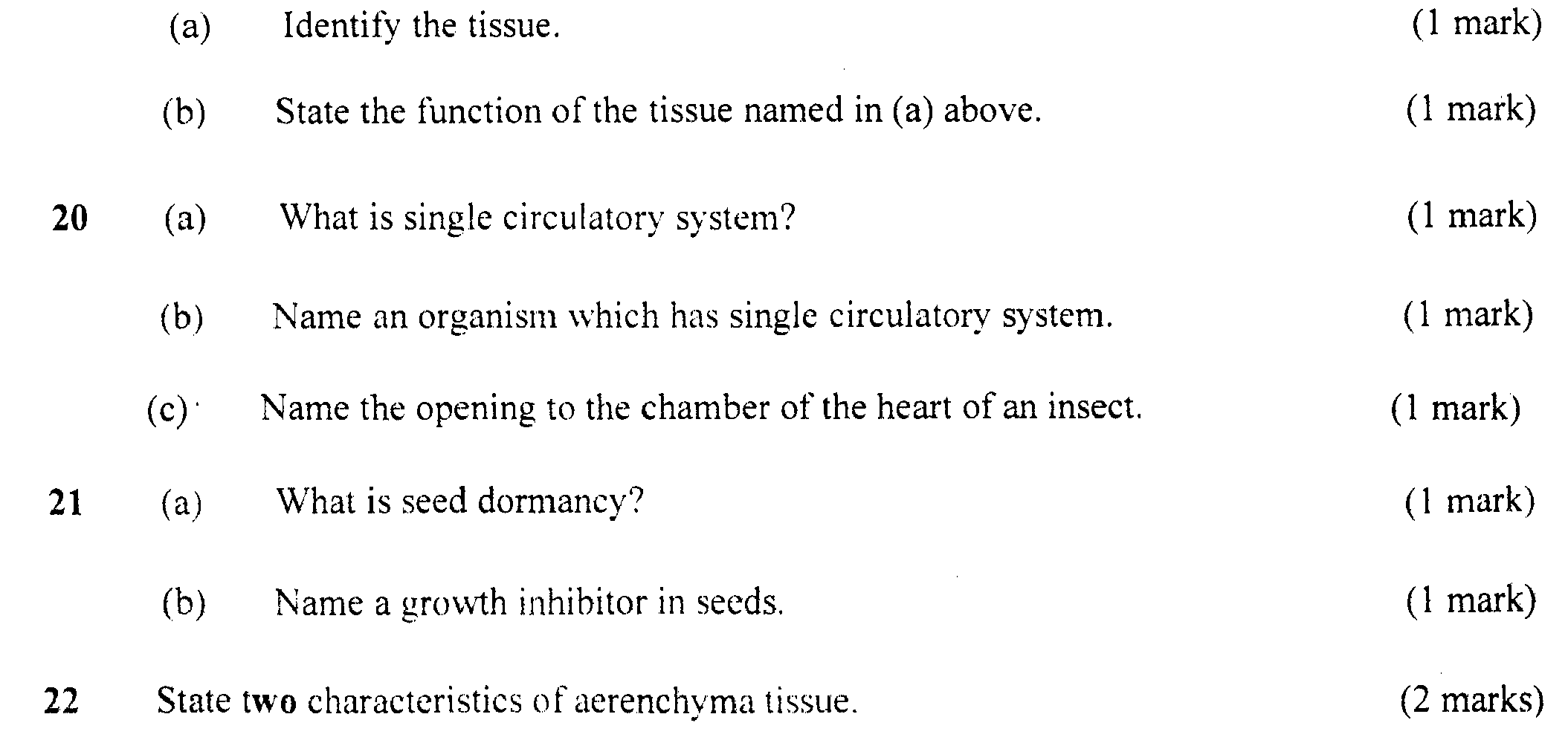 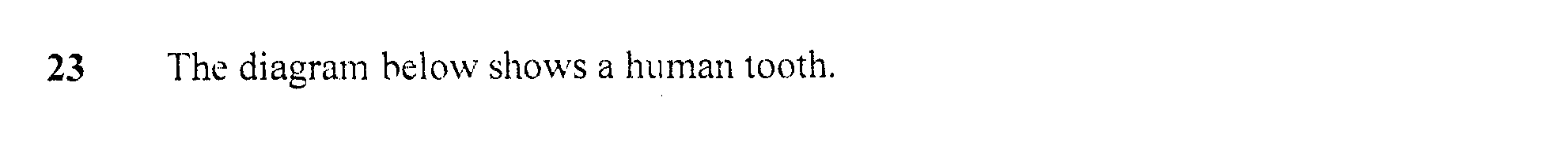 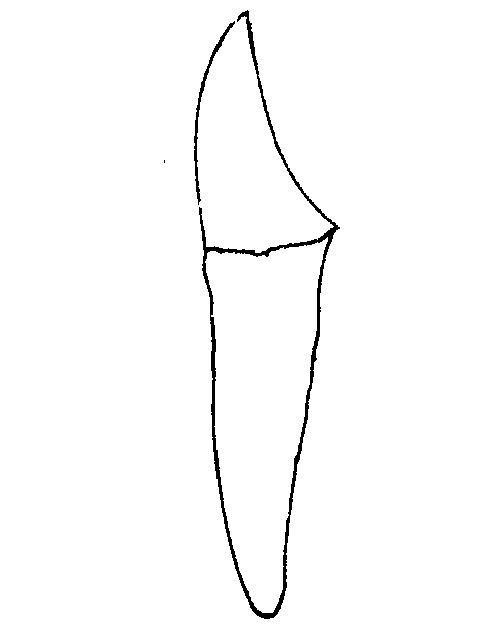 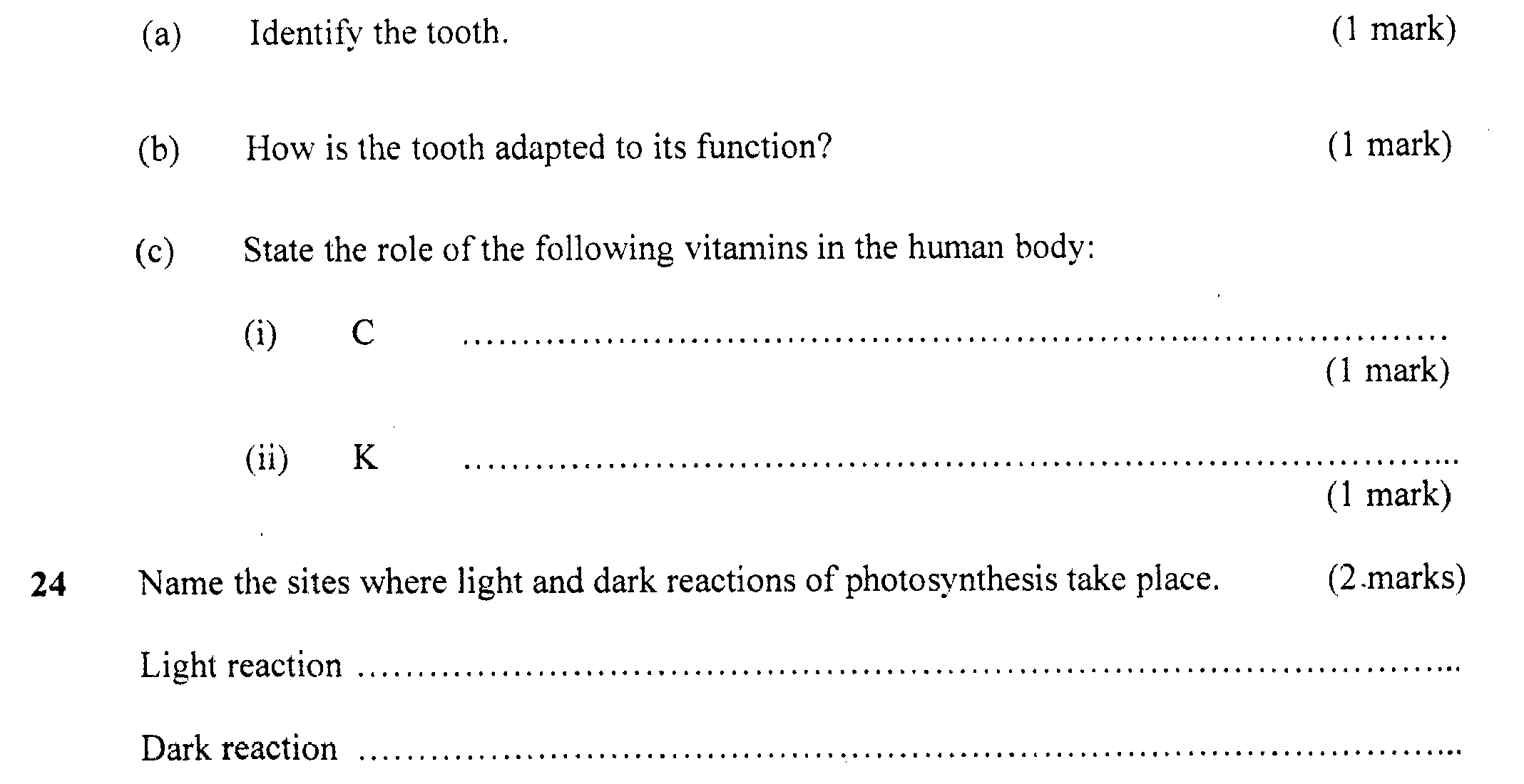 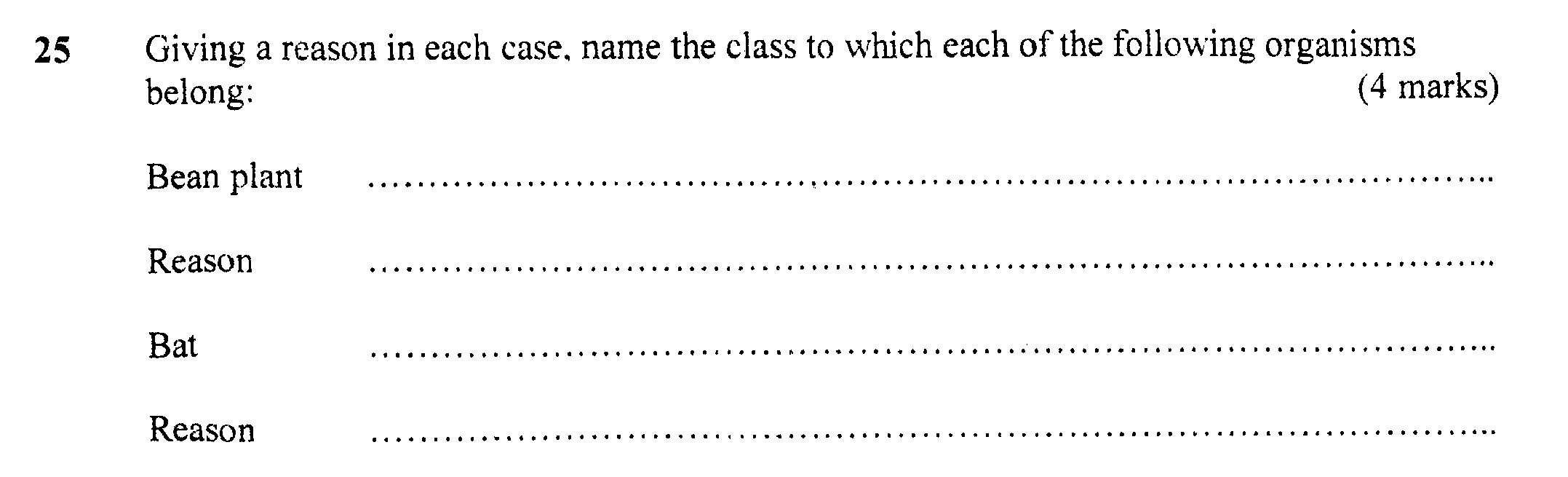 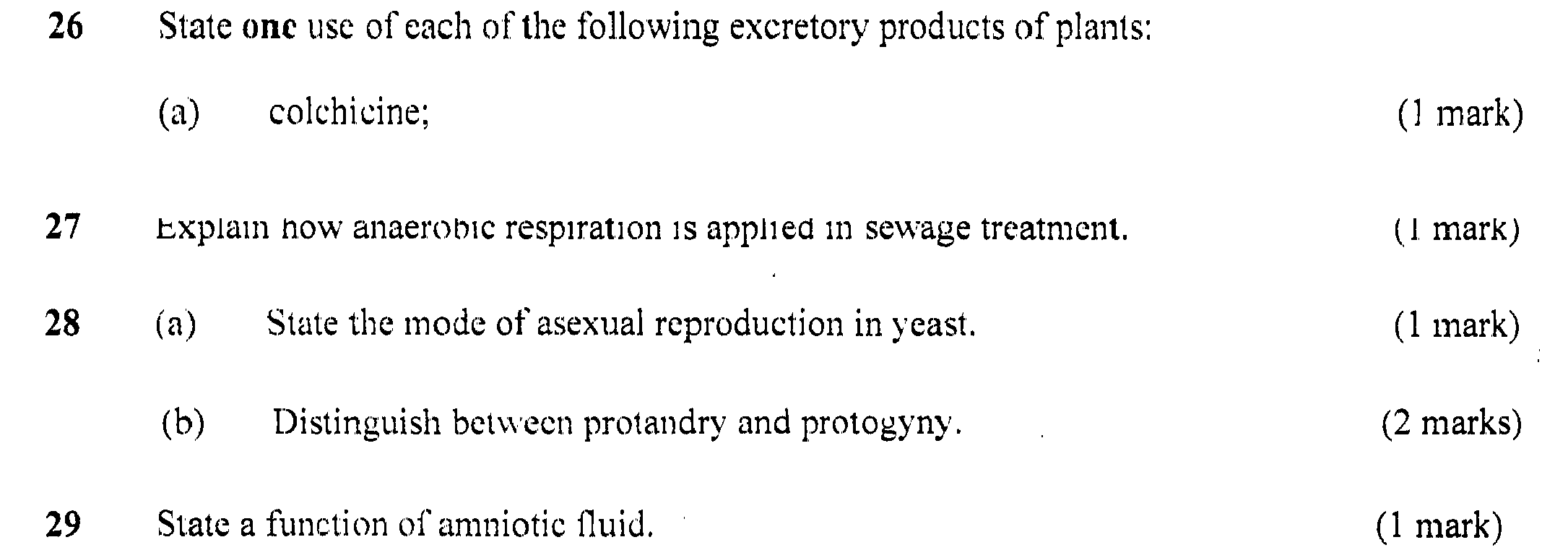 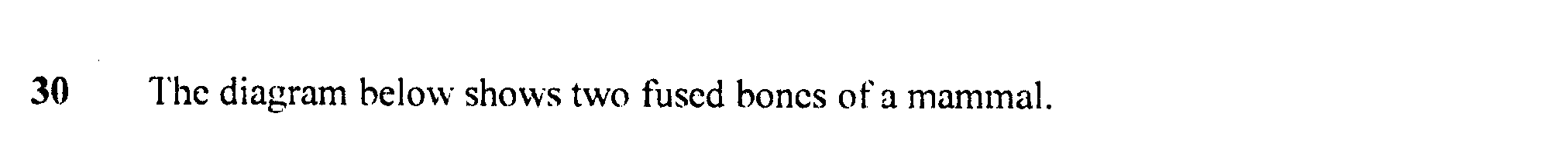 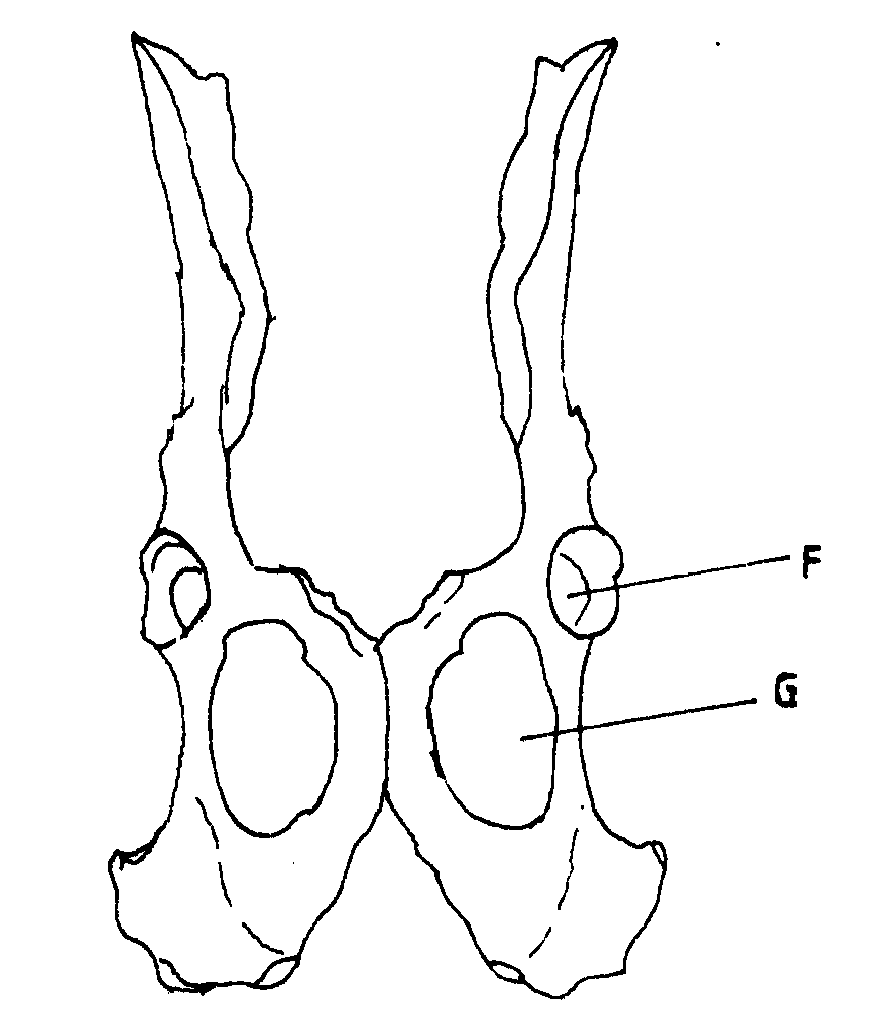 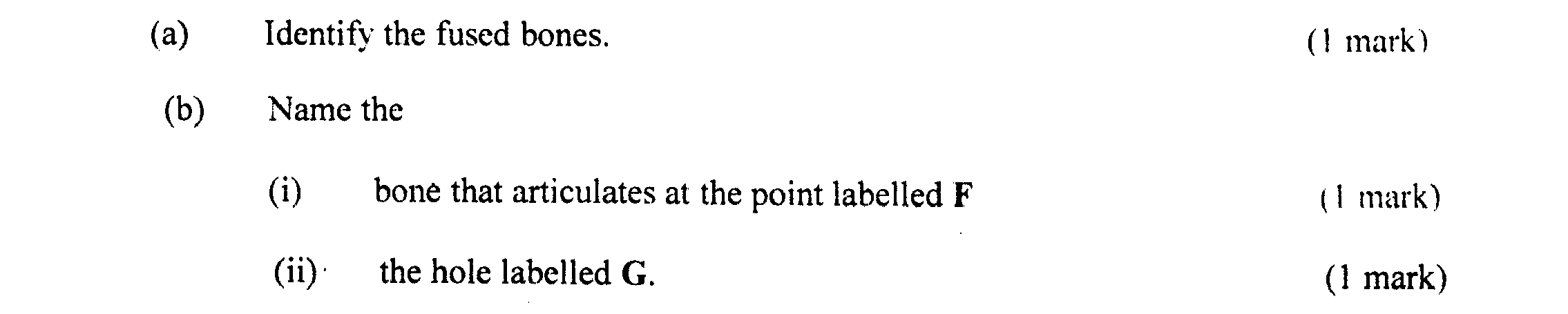 